Changing PRO-view cameras from DHCP to staticDownload our IP Camera search tool from the link below and install
https://drive.google.com/open?id=0B9Cfm4XKkkp8alRCY3BFUlZoYlU
Once everything is connected, run the IP camera search tool on your laptop, select “IPC” from the dropdown box that says “All” then click “Search” and it should pick up the cameras as below.

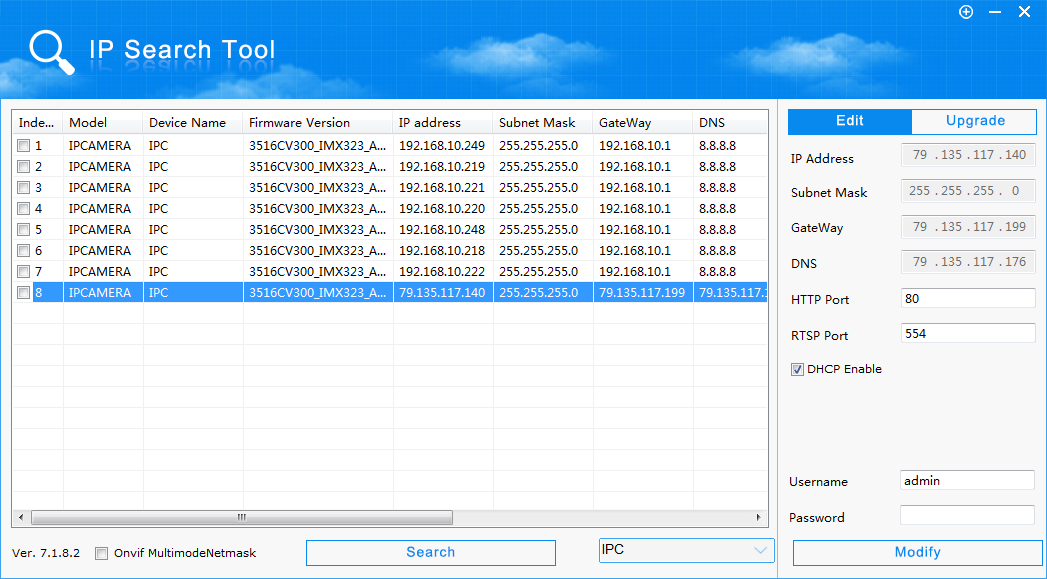 Select the camera you want to make static, on the right hand side untick the “DHCP Enable” box then enter the username and password.
Username: admin
Password: admin
Once entered, press modify, this may reboot the camera. Once done, it will now be on a static address. 
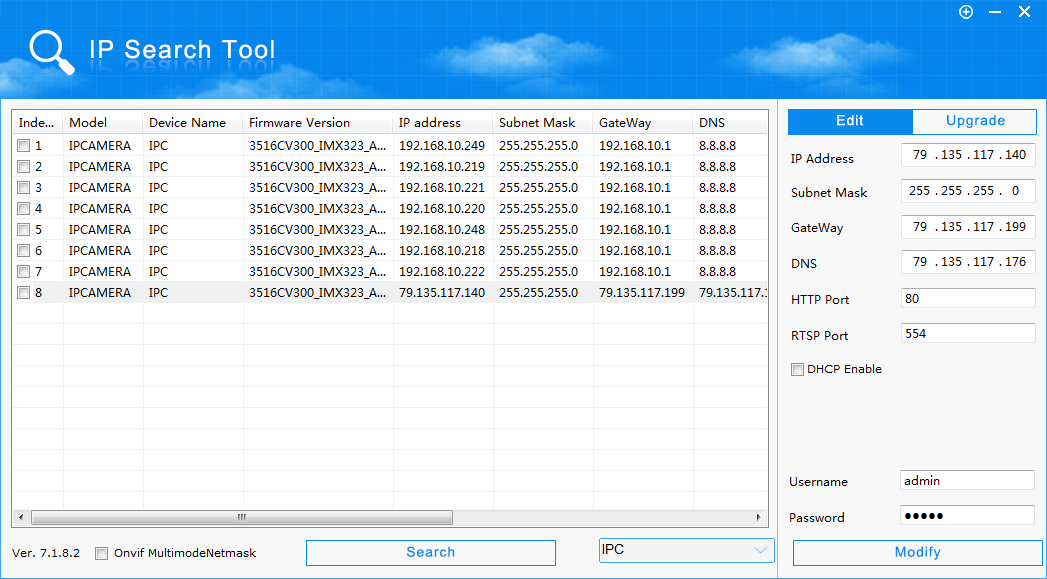 Example static IP AddressIP Address: 192.168.1.118
Subnet Mask: 255.255.255.0
Gateway: 192.168.1.x (Find this out on site / from client. It will be 1.1 or 1.254)
DNS. 8.8.8.8
HTTP Port: 80
RTSP Port: 554